Press Release
The new MG ZS EV: renewed design, longer range and even more technologyRenewed intelligent electric design and updated interiorAvailable with a choice of two trim levels and two battery versionsNew ZS EV with significantly increased range of up to 440 kmAppealing performance with improved and powerful electric motorQuick charging capability with 11 kW 3-phase on-board chargerExtensive standard equipment, including MG iSMART connectivity systemNew MG ZS EV now available throughout EuropeEuropean prices* starting at € 30,990Amsterdam, November 1, 2021 – After MG Motor Europe started its operations in October 2019 with the ambition to make electric mobility accessible for European motorists, the brand made an indelible impression with the MG ZS EV. MG’s first model in mainland Europe immediately disrupted the EV market as the first truly affordable all-electric SUV in the B-segment. Nevertheless, the engineers saw room for improvement and renewed the MG ZS EV on many aspects. The new ZS EV will arrive at the MG Brand Stores before the end of this month, with a starting price* of € 30,990. Ultimately, customers can choose from two trim levels and two battery versions with a significantly increased range of up to 440 km, and improved performance for even more comfort and driving fun.

Due to its acclaimed design, high safety level, ease of use and smart pricing, the MG ZS EV got off to a flying start at its European market launch late 2019. It’s not without reason that the ZS EV already pleased more than 15,000 customers in its first year of sales, with which the model reached top positions in the UK, Norway, Sweden, The Netherlands and France.

Furthermore, the MG ZS EV was the very first all-electric SUV in the B-segment to receive a five-star Euro NCAP rating for its excellent safety level. This means the car performed well on all aspects and offers an extensive range of advanced driver assistance systems (ADAS) as standard, grouped under the name MG Pilot. In addition, the ZS EV was declared the winner in the ‘Electric’ category at the 2021 Family Car of the Year election of the Flemish Automobile Association (VAB) in Belgium.

These are results to be proud of, but that doesn’t mean the MG engineers are sitting still. Just two years after the launch of the MG ZS EV, the brand reveals the thoroughly updated version.

Intelligent electric design
From back to front and in every detail, the new MG ZS EV rethinks how a compact urban SUV can be. It’s a real eye-catcher and characterized by its newly designed grill-less front end that exudes urban confidence. The new ‘Silverstone’ headlights combine 21 LED units for a decidedly modern look. And at the rear, the redesigned ‘Phantom’ LED taillights give the car a bold, distinctive expression. The charging port located behind the grille has been updated and redesigned for easier access, with a spring-loaded cover that opens sideways and creates a better seal.

In the renewed and modernized interior, the dashboard with a carbon fibre-look finish and the touchscreen to control the MG iSMART connectivity system immediately catch the eye. Also notable is the all-digital futuristic looking 7" virtual cluster that displays a variety of information. Other new features are the wireless phone charger, rear passenger central armrest, tinted glass and climate control including rear vents and PM2.5 filter.

Standard and Long Range battery
A major improvement over the current MG ZS EV is the battery pack. The SUV will be available with a choice of two battery variants. The Long Range version with a 70 kWh battery is available right from the market launch, offering a range of 440 km (WLTP) compared to 263 km for the current ZS EV with a 44.5 kWh battery. At a later stage, the ZS EV will also be offered as Standard Range with a 50.3 kWh battery and 320 km (WLTP) range.

The front wheels of the Long Range version are driven by an electric motor which produces 115 kW (156 ps). In the Standard Range version, the electric motor delivers slightly more powerful with a maximum output of 130 kW (177 ps). In both versions, maximum torque peaks at 280 Nm. The MG ZS EV therefore offers appealing performance, such as an acceleration from 0-50 km/h in 3.6 seconds and from 0-100 km/h in 8.6 seconds. Perfectly at your fingertips, in front of the rotary gear selector in the centre console which is engineered to provide ultimate refinement under all driving conditions, there are three buttons to select the preferred driving mode – Eco, Normal or Sport – allowing the car to fully adapt to the driver's needs.The Long Range version is equipped with an 11 kW 3-phase on-board charger as standard, allowing customers to benefit from much shorter charging times at a public charging point (AC). The current ZS EV and the new Standard Range version have a 6.6 kW on-board charger. Meanwhile, all versions of the new ZS EV are suitable for fast-charging (DC) with a capacity of up to 92 kW. In this case, it takes just 40 minutes to charge the battery from 5% to 80%.

Functionality and usability
Utility is built into every detail of the MG ZS EV. Its generous towing capacity of 500 kg allows customers to transport up to five passengers and their belongings. And with the practical roof rail, you can carry up to 75 kg in a roof box. At the rear, the easily accessible luggage compartment offers a volume of 448 litres, and 1,166 litres by lowering the 40:60 foldable rear seats.

The new MG ZS EV is also equipped with a very convenient V2L (Vehicle-to-Load) system as standard. This allows the battery to supply energy to an external electrical system. The V2L system includes a charging cable with a type 2-plug on one side that fits into the car’s charging socket, and a power strip with household sockets on the other side. The V2L system has a maximum load capacity of up to 2,500W, and is particularly useful in situations where there is no socket available. By simply plugging in, all types of electrical devices can be powered by the battery of the MG ZS EV, such as an air pump, kettle, cooling box, e-bike, laptop, electric scooter and so on. You can even charge another electric car, for example to help an EV driver if it threatens to become stranded with an empty battery.

Extensive standard equipment
The new MG ZS EV will be offered with a choice of two trim levels: Comfort and Luxury. Both will be available with the Standard or Long Range battery. As with the current ZS EV, the new model is characterized by a particularly extensive standard equipment.For example, the Comfort version is already equipped with climate control including a PM2.5 filter, heated front seats, a leather-covered multifunction steering wheel, LED headlights and taillights, 6-way adjustable driver’s seat, 40:60 foldable rear seats, keyless entry, electrically adjusted and heated side mirrors, redesigned 17” alloy wheels and much more.
In terms of safety, the standard equipment includes no less than eleven advanced driver assistance systems (ADAS) grouped together under the name MG Pilot. Such as Adaptive Cruise Control, Front Collision Warning with Automatic Emergency Braking, Lane Keep Assistance and Traffic Jam Assistance. Furthermore, every ZS EV is featured with the newly developed MG iSMART connectivity system. Although the Comfort version offers a less extensive version compared to the iSMART system in the higher-positioned Luxury version, it still comes with a 10.1” touchscreen, navigation, Apple CarPlay, Android AutoTM, Bluetooth connection, five USB portals and DAB+ as standard. MG iSMART also offers a connection through a smartphone app, with which various functions can be controlled remotely.Amazon Prime streaming music and firmware over-the-air The Luxury trim level combines all the equipment from the Comfort version with features like an electrical adjustable driver’s seat, panoramic sunroof, 360-degree parking camera, leather upholstery, six audio speakers with 3D Sound Effect and wireless phone charging. In terms of safety, the Luxury adds two technologies to the extensive list of ADAS: Blind Spot Monitoring and Rear Traffic Alert.Customers also benefit from the additional functions of the MG iSMART system, such as real-time traffic navigation with range prediction, trip and agenda synchronization, voice control, weather forecast, Amazon Prime streaming music and firmware over-the-air upgrade. These extra features of the iSMART system will not be offered in the Comfort version of the new ZS EV.European pricingThe new MG ZS EV is available at the MG Brand Stores with a choice of five body colours: Dover White, Pebble Black, Diamond Red, Como Blue and Cosmic Silver. Prices* start at 
€ 30,990 for the Standard Range battery. The ZS EV with Long Range battery is available from € 34,990. All new MG models are offered with a standard 7 year/150,000 km warranty that applies to the entire vehicle, including electric powertrain and battery.
Specifications MG ZS EV		Length:				4,323 mmWidth:					1,809 mm			Height:					1,649 mmWheelbase:				2,581 mmGround clearance:			161 mmRear cargo volume (unfold/fold):	448/1,166 litres					Standard Range		Long Range	Max. power:	 			130 kW (177 ps)		115 kW (156 ps)
Max. torque: 				280 Nm			280 Nm
Acceleration 0-50 km/h:		3,6 sec			3,6 secAcceleration 0-100 km/h: 		8,6 sec			8,6 sec
Top speed: 				175 km/h			175 km/h
Battery capacity: 			50,3 kWh			70 kWh
WLTP range: 				320 km			440 km
Energy consumption:			173 Wh/km			178 Wh/kmOn-board charger (AC):	 	6.6 kW				11 kW
DC charging time 5-80%: 		40 min				40 min
Unladen vehicle weight:		1,570-1,610 kg		1,620 kg
Towing capacity (unbraked):		500 kg				500 kg* All prices quoted may vary slightly by country due to local taxes.
Please take a look here for more information and high resolution images.For further information:Mike Belinfante
Senior Manager Public Relations 
MG Motor Europe
Oval Tower 15th Floor
De Entree 159,1101 HE Amsterdam 
The NetherlandsMobile: +31 6 51776699
mike.belinfante@mgmotor.eu
 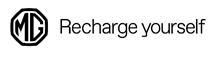 
About MG – making electric mobility accessible for Europe MG has been ahead of its time since the car maker started out as Morris Garages in 1924, almost one hundred years ago. Now, a new generation can opt for a vehicle from this iconic brand. Refined, intelligent, connected and ready for the future. MG’s clear mission is to make electric mobility accessible to all European motorists who are ready to embrace a new electric lifestyle. Offering smart, practical, safe, fair-priced, and technologically advanced vehicles in different segment for different needs. MG cars are developed in the company's design studios in Shanghai, in collaboration with our advanced design studio in London. MG is produced in China and already available in various European countries. Since 2007, MG is one of the brands of SAIC Motor, the no. 7 car manufacturer in the world.